ЧЕРКАСЬКА МІСЬКА РАДА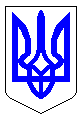 ЧЕРКАСЬКА МІСЬКА РАДАВИКОНАВЧИЙ КОМІТЕТРІШЕННЯВід 14.06.2022 № 438Про встановлення тарифу на проїзд у міському пасажирськомутранспорті м.ЧеркасиВідповідно до підпункту 2 пункту "а" статті 28 Закону України «Про місцеве самоврядування в Україні», частини 10 статті 9 Закону України «Про правовий режим воєнного стану», розглянувши звернення перевізників не комунальної форми власності (вх.№ 6446-01-19, №6443-01-19, №6447-01-19, №6382-01-19, №6557-01-19, №6399-01-19), які здійснюють перевезення на міських маршрутах та надані ними розрахунки собівартості перевезень, з метою стабільної роботи, недопущення зупинення роботи міського пасажирського транспорту, внаслідок збільшення собівартості перевезень пасажирів у зв’язку з підвищенням цін на паливо-мастильні матеріали, шини та запчастини, для забезпечення балансу між платоспроможним попитом на послуги та обсягом витрат на їх надання, виконавчий комітет Черкаської міської  радиВИРІШИВ: 1. Перевізникам не комунальної форми власності, з якими укладено угоди на перевезення пасажирів у звичайному режимі руху, встановити тариф на перевезення одного пасажира у розмірі 13,00 грн.	2. Визнати такими, що втратили чинність рішення виконавчого комітету Черкаської міської ради від 09.02.2022 №123 «Про встановлення тарифу на проїзд у міському пасажирському транспорті м.Черкаси», від 31.05.2022             №  401 «Про розгляд проекту регуляторного акту «Про встановлення тарифу на проїзд у міському пасажирському транспорті м.Черкаси».	3. Доручити управлінню інформаційної політики Черкаської міської ради (Крапива Ю.Б.) оприлюднити це рішення в засобах масової інформації.	4. Рішення набирає чинності на наступний день після дня його опублікування. 	5. Контроль за виконанням рішення покласти на першого заступника міського голови з питань діяльності виконавчих органів ради Тищенка С.О.Перший заступник міського голови                                  Сергій ТИЩЕНКО